  Jessa Thomas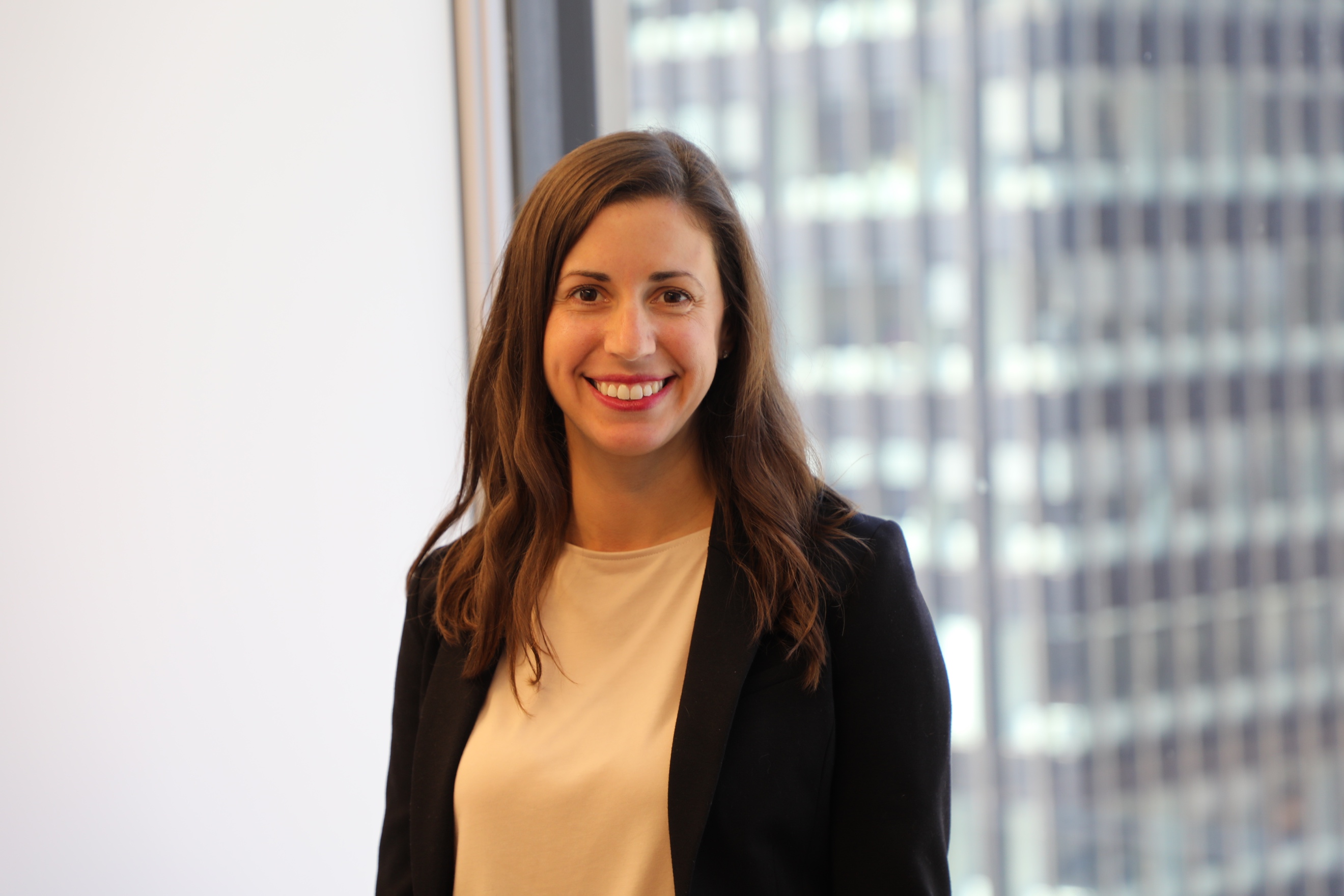 Having a career centered on the nonprofit and corporate philanthropy realm opens your eyes to many deep-rooted issues that our neighbors, communities and world face each day. But it also shines a light on the multitude of remarkable people changing our world and helping to address challenging circumstances through their ideas, causes and inspiring talents. Jessa's strengths can be found at the intersection of need and ability – providing the connections, encouragement and tools that are so desperately needed.  For over a decade, Jessa has worked for two Fortune companies in the Corporate Social Responsibility realm, and also has a background in the nonprofit and government sectors.